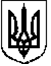 ЗВЯГЕЛЬСЬКИЙ МІСЬКИЙ ГОЛОВАРОЗПОРЯДЖЕННЯ    18.03.2024                                                                            №69(о)Про виділення коштівКеруючись  пунктами 3, 19, 20 частини четвертої статті  42 Закону України  «Про місцеве самоврядування  в Україні», рішенням міської ради  від 21.12.2023 № 1105 «Про бюджет Новоград-Волинської  міської територіальної  громади  на 2024 рік»  зі  змінами: 1.Фінансовому управлінню міської ради (Ящук І.К.) профінансувати управління освіти і науки міської ради (Ващук Т.В.) за рахунок коштів  бюджету  міської територіальної громади:1.1. Нове будівництво споруди цивільного захисту (найпростішого укриття) на території Гімназії № 2 Звягельської міської ради,                                    вул. Івана Франка,19, м. Звягель, Звягельський район, Житомирська область (коригування проектно-кошторисної документації) в сумі  13 000 тис.грн.1.2. Нове будівництво споруди цивільного захисту (найпростішого укриття) на території Гімназії № 6 Звягельської міської ради, вул. Князів Острозьких, 58, м. Звягель, Звягельський район, Житомирська область (коригування проектно-кошторисної документації) в сумі  13 000 тис.грн.1.3. Нове будівництво споруди цивільного захисту (найпростішого укриття) на території Гімназії № 9 Звягельської міської ради, вул. Гоголя, 9,          м. Звягель, Звягельський район, Житомирська область (коригування проектно-кошторисної документації) в сумі   13 618,2 тис.грн.1.4. Придбання обладнання  та  предметів  довгострокового  користування (мультимедійне обладнання, література) в  сумі  113 191 грн.  2. Управлінню освіти і науки міської ради (Ващук Т.В.) організувати  роботу  щодо  освоєння   коштів   закладами освіти.3. Керівникам  закладів   освіти   провести  оплату  за   придбані предмети довгострокового користування  згідно  з  укладеними  договорами.4. Контроль за виконанням цього розпорядження покласти на заступника міського голови  Борис Н.П.Міський   голова                                                                   Микола  БОРОВЕЦЬ